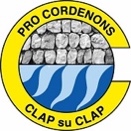 Informativa resa ai sensi degli art. 13-14 del GDPR (General Data Protection Regulation) 2016/679Spett.leVi informiamo che per l'instaurazione e l'esecuzione dei rapporti contrattuali con Voi in corso, la nostra organizzazione è in possesso dei Vostri dati, acquisiti anche verbalmente, direttamente o tramite terzi, qualificati come personali dal Regolamento Europeo 2016/679 dal (GDPR).Secondo la normativa indicata, tale trattamento sarà improntato ai principi di correttezza, liceità, trasparenza e di tutela della Sua riservatezza e dei Suoi diritti.Ai sensi dell'articolo 13 del GDPR 2016/679, pertanto, Le forniamo le seguenti informazioni:Natura dei dati trattatiTrattiamo i Vostri dati anagrafici personali, esclusivamente, necessari allo svolgimento dei rapporti associativi in essere o futuri. Nonché per conseguire una efficace gestione delle comunicazioni dell'Associazione PRO CORDENONS APS.	I dati sono trattati con il Vostro consenso espresso (art. 24 lett. a, b, c Codice Privacy e art. 6 lett. b, e GDPR), solo ed esclusivamente per le seguenti finalità di Servizio: adempiere agli obblighi associativi quali convocazioni assembleari, comunicazioni delle iniziative promosse dalla PRO CORDENONS APS, derivanti da rapporti con voi in essere; adempiere agli obblighi previsti dalla legge e da un regolamento, dalla normativa comunitaria o da un ordine dell'Autorità; esercitare i diritti del Titolare, ad esempio il diritto di difesa in giudizio. Non siamo in possesso di Vostri dati qualificabili come particolari o di natura giudiziaria, o sensibili (artt. 9 e IO del GDPR)-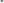 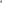 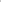 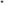 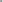 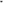 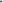 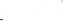 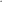 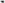 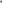 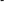 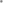 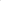 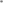 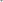 Finalità del trattamento e durataI Vostri dati vengono trattati per tutta la durata del rapporto associativo ed anche successivamente, per esigenze connesse agli adempimenti di obblighi legali e fiscali, e per un efficace gestione delle operazioni indicate ali t art. 4 Codice Privacy e al Part. 4 n. 2) GDPR.Il Titolare tratterà i dati personali per il tempo necessario per adempiere alle finalità di cui sopra e comunque per non oltre 10 anni dalla cessazione del rapporto per le finalità di Servizio. E'esclusa la comunicazione a terzi o di retti di materiali pubblicitario e/o commerciale, o comunque ai sondaggi di mercato. 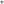 Modalità del trattamento	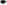 Il trattamento sarà effettuato sia con strumenti manuali e/o informatici e telematici con logiche di organizzazione ed elaborazione strettamente correlate alle finalità stesse e comunque in modo da garantire la sicurezza, l'integrità e la riservatezza dei dati stessi nel rispetto delle misure organizzative, fisiche e logiche previste dalle disposizioni vigenti.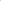 Obbligo o facoltà di conferire i dati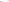 Per quanto concerne i dati che siamo obbligati a conoscere, ai fine di adempiere agli obblighi previsti dalla legge,  il loro mancato conferimento da parte Vostra comporta l'impossibilità di instaurare o proseguire il rapporto, nei limiti in cui tali dati sono necessari all'esecuzione dello stesso.Ambito di conoscenza del Vostri dati: Le seguenti categorie di soggetti possono venire a conoscenza dei Vostri dati, in qualità di responsabili o incaricati del trattamento, nominati dalla scrivente Associazione, titolare del trattamento: dirigenti, amministratori e sindaci; uffici di segreteria interni; addetti alla contabilità; addetti alla notifica dei servizi.Comunicazione e diffusioneI Vostri dati potranno da noi essere comunicati, per quanto di loro rispettiva e specifica competenza, ad Enti ed in generale ad ogni soggetto pubblico o privato rispetto al quale vi sia per noi obbligo (o facoltà riconosciuta da norme di legge o di normativa secondaria o comunitaria) o necessità di comunicazione, nonché a soggetti nostri consulenti, nei limiti necessari per svolgere il loro incarico presso la nostra organizzazione, previo nostra lettera di incarico che imponga il dovere di riservatezza e sicurezza. 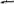 Vostri dirittiNella Vostra qualità di interessati avete i diritti di cui all'arte 7 Codice Privacy e art. 15 DGPR e precisamente il diritto di: ottenere la conferma dell'esistenza o meno di dati personali che VI riguardano, anche se non ancora registrati, e la loro comunicazione in forma intelligibile; di ottenere l'indicazione; a) dell'origine dei dati personali;b) delle finalità e modalità del trattamento; 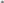 c) della logica applicata in caso di trattamento effettuato con l'ausilio di strumenti elettronici; d) degli estremi identificativi del titolare, dei responsabili e del rappresentante designato ai sensi dell'art- 5, comma 2 Codice Privacy e art. 3, comma 1 , GDPR; e) dei soggetti o delle categorie di soggetti ai quali i dati personali possono essere comunicati o che possono venirne a conoscenza in qualità di rappresentante designalo nel territorio dello Stato, di responsabili o incaricati; Di ottenere: a) l'aggiornamento, la  rettificazione ovvero l'integrazione dei dati; 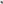 b) la cancellazione, la trasformazione in forma anonima o il blocco dei dati trattati in violazione di legge, compresi quelli di cui non è necessaria la conservazione in' relazione agli scopi per i quali i dati sono stati raccolti o successivamente trattati; c) l'attestazione che le operazioni di cui alle lettere a) e b) sono state portate a conoscenza, anche per quanto riguarda il loro contenuto, di coloro ai quali i dati sono stati comunicati o diffusi, eccettuato il caso in cui tale adempimento si rivela impossibile o comporta un impiego di mezzi manifestamente sproporzionato rispetto al diritto tutelato; Di opporsi, in tutto o in parte: a) per motivi legittimi al trattamento dei dati personali  che Vi riguardano, ancorché pertinenti allo scopo della raccolta; 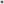 b) al trattamento di dati personali che Vi riguardano a fini di invio di materiale pubblicitario o di vendita diretta o per il compimento di ricerche di mercato o di comunicazione commerciale, mediante l'uso di sistemi automatizzati di chiamata senza l'intervento di un operatore mediante email e/o mediante modalità di marketing tradizionali mediante telefono e/o posta cartacea.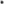 Ove applicabili, avrete altresì i diritti di cui agli artt. 16-21 GDPR (Diritto di rettifica, diritto all'oblio, diritto di limitazione di trattamento, diritto alla portabilità dei dati, diritto di opposizione), nonché il diritto di reclamo all’Autorità Garante. in qualsiasi momento potrete ottenere conferma dell'esistenza o meno di dati personali che Vi riguardano e la comunicazione di tali dati e delle finalità su cui si basa il trattamento. Inoltre, potrete ottenere la cancellazione, la trasformazione in forma anonima o il blocco dei dati trattati in violazione di legge, nonché l'aggiornamento, la rettificazione o, qualora sussista un Vostro interesse in mento, integrazione dei dati. Potrete opporvi, per motivi legittimi, al trattamento stesso.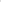 Vi chiediamo cortesemente di segnalare tempestivamente all’Ufficio di riferimento della società ogni eventuale variazione dei Vostri dati personali in modo da poter ottemperare all'art. 11 , lettera (c) della suddetta normativa, che richiede che i dati raccolti siano esatti e, quindi, aggiornati.Titolare e responsabile del trattamentoTitolare del trattamento è la PRO CORDENONS APS e per essa il legalerappresentante pro tempore, con sede in CORDENONS (PN) Via Traversagna 4Il Responsabile del Trattamento è il segretario protempore della PRO CORDENONS APS, cui è possibile rivolgersi per esercitare i diritti e/o per eventuali chiarimenti in materia di tutela dati personali è raggiungibile all'indirizzo: proloco.cordenons@gmail.comIl titolare del trattamentoIl sottoscritto dichiara ai sensi degli «art. 13-14 dei GDPR (General Data Protection Regulation) 2016/679, l’informativa relativa ai trattamenti dei propri dati personali, esclusi i dati sensibili: consente il loro trattamento secondo le modalità e per le finalità indicate nell'informativa stessa.Data dell'informativa:	Firma dell’intestatario